       Numer Polisy EDU-A/P 082605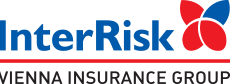 Suma Ubezpieczenia 22 000 zł/220zł za 1%  – składka 35 złZGŁASZANIE SZKÓD :Telefonicznie InterRisk Kontakt(22) 575 25 25 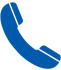 2.Przez formularz internetowy:https://zgloszenie.interrisk.pl/assetclaim/newListownie na adres:Inter Risk T U S.A.ul. Noakowskiego 22, 00-668 WarszawaMeilem :szkody@interrisk.plBezpośrednio u agenta obsługującego:Ubezpieczenia Enter Agnieszka Murawska Ul Mickiewicza 27,  36-065 Dynów (obok poczty)Tel: 662-601-847 lub 666-662-991